28.06.2019											         № 658						г. СевероуральскОб организации подготовки образовательных организаций Североуральского городского округа к 2019-2020 учебному годуРуководствуясь Федеральным законом от 06 октября 2003 года № 131-ФЗ «Об общих принципах организации местного самоуправления в Российской Федерации», приказом Министерства общего и профессионального образования Свердловской области от 08.04.2019 года № 136-и «О подготовке государственных образовательных учреждений Свердловской области, подведомственных Министерству общего и профессионального образования Свердловской области, и муниципальных образовательных организаций, расположенных на территории Свердловской области, к 2019/2020 учебному году», Уставом Североуральского городского округа, в целях создания комплексной системы обеспечения безопасности в муниципальных образовательных организациях Североуральского городского округа, своевременного устранения нарушений санитарного и противопожарного законодательства, антитеррористической защищенности при подготовке и проведении оценки их готовности к 2019-2020 учебному году, Администрация Североуральского городского округа ПОСТАНОВЛЯЕТ:1. Создать муниципальную межведомственную комиссию по организации подготовки образовательных организаций Североуральского городского округа к 2019-2020 учебному году.2. Утвердить:1) состав муниципальной межведомственной комиссии по организации подготовки образовательных организаций Североуральского городского округа к 2019-2020 учебному году (прилагается);2) положение о муниципальной межведомственной комиссии по организации подготовки образовательных организаций Североуральского городского округа к 2019-2020 учебному году (прилагается);3) график приёмки образовательных организаций Североуральского городского округа к 2019-2020 учебному году (прилагается).3. Начальнику Управления образования Администрации Североуральского городского округа (И.Н. Ощепкова) разработать и утвердить план мероприятий по подготовке образовательных организаций Североуральского городского округа к 2019-2020 учебному году, обеспечить контроль за соблюдением сроков и качеством выполнения мероприятий плана.4. Опубликовать настоящее постановление на официальном сайте Администрации Североуральского городского округа.5. Контроль за исполнением настоящего постановления возложить на Первого Заместителя Главы Администрации Североуральского городского округа С.А. Золотареву.И. о. Главы Североуральского городского округа					   С.А ЗолотареваУТВЕРЖДЕНпостановлением Администрации Североуральского городского округаот 28.06.2019 № 658«Об организации подготовки образовательных организаций Североуральского городского округа к 2019-2020 учебному году»Состав муниципальной межведомственной комиссии по организации подготовки образовательных организаций Североуральского городского округа к 2019-2020 учебному годуУТВЕРЖДЕНОпостановлением Администрации Североуральского городского округа от  28.06.2019 № 658«Об организации подготовки образовательных организаций Североуральского городского округак 2019-2020 учебному году»Положение о муниципальной межведомственной комиссии по организации подготовки образовательных организаций Североуральского городскогоокруга к 2019-2020 учебному годуI. Общие положения1. Муниципальная межведомственная комиссия по организации подготовки образовательных организаций Североуральского городского округа к 2019-2020 учебному году (далее - муниципальная комиссия) создается с целью повышения эффективности работы образовательных организаций Североуральского городского округа (далее - образовательные организации), заинтересованных органов и ведомств по подготовке и приемке образовательных организаций к началу нового учебного года.2. Муниципальная комиссия в своей работе руководствуется федеральными и областными законами, нормативными правовыми актами Североуральского городского округа, методическими рекомендациями, регулирующими вопросы безопасности образовательных организаций, подготовки и приемки их к началу нового учебного года.II. Задачи муниципальной комиссии3. Основными задачам муниципальной комиссии являются:1) обеспечение организационного, методического, информационного сопровождения и контроля вопросов подготовки и приемки образовательных организаций Североуральского городского округа к началу нового учебного года, обеспечения их безопасности;2) координация деятельности образовательных организаций, органов государственного пожарного и санитарно-эпидемиологического надзора, полиции, профсоюзных организаций по подготовке и приемке образовательных организаций к началу нового учебного года;3) принятие оперативных мер в целях своевременной подготовки образовательных организаций к началу нового учебного года;4) сбор, анализ и обобщение сведений о результатах приемки и готовности образовательных организаций к началу нового учебного года.III. Организация деятельности муниципальной комиссии4. В состав муниципальной комиссии входят: председатель, заместители председателя, секретари, члены муниципальной комиссии.5. Основной формой работы муниципальной комиссии являются заседания, которые проводятся не реже одного раза в месяц в период подготовки и приемки образовательных организаций к началу нового учебного года (июнь-август). 6. Внеплановые заседания проводятся по решению председателя муниципальной комиссии.7. Решения муниципальной комиссии (предложения, рекомендации) оформляются протоколом, который утверждается председателем муниципальной комиссии и носит рекомендательный характерУТВЕРЖДЕНпостановлением Администрации Североуральского городского округа от  28.06.2019 № 658«Об организации подготовки образовательных организаций Североуральского городского округак 2019-2020 учебному году»График приёмки образовательных организаций к 2019 - 2020 учебному году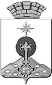 АДМИНИСТРАЦИЯ СЕВЕРОУРАЛЬСКОГО ГОРОДСКОГО ОКРУГАПОСТАНОВЛЕНИЕ1. Матюшенко Василий ПетровичГлава  Североуральского городского округа, председатель комиссии;2. Золотарева Светлана АнатольевнаПервый заместитель Главы Администрации Североуральского городского округа, заместитель председателя комиссии;3. Саранчина Жанна Анатольевнаи.о. заместителя Главы Администрации Североуральского городского округа по социальным вопросам, заместитель председателя комиссии;4. Репина Виктория Петровна 5. Завозова Татьяна Петровназаместитель начальника Управления образования Администрации Североуральского городского округа, секретарь комиссии;главный специалист Управления образования Администрации Североуральского городского округа, секретарь комиссии;Члены комиссии:6. Антощенко Михаил Викторовичстарший инспектор ГООО ПОО по                                           г. Североуральску - филиала Федерального государственного 	казённого	учреждения«Управления вневедомственной охраны войск национальной гвардии России по Свердловской области» (по согласованию);7. Губарев Анатолий АнатольевичВрио государственного инспектора дорожного надзора ГИБДД ОМВД России по г. Североуральску (по согласованию);8. Вовнянко Любовь Григорьевназаведующая детской поликлиники Государственного бюджетного учреждения здравоохранения «Североуральская центральная городская больница» (по согласованию);9. Колесникова Наталья Анатольевнаи.о. председателя Территориальной комиссии по делам несовершеннолетних и защите их прав (по согласованию);10. Мальков Дмитрий Ивановичспециалист по охране труда и технике безопасности Муниципального	автономного учреждения Североуральского городского округа «Хозяйственно-эксплуатационная контора» (по согласованию);11. Ощепкова Ирина Николаевнаначальник Управления образования АдминистрацииСевероуральского городского округа;12. Поляков Юрий Анатольевичдознаватель Отделения надзорной деятельности и профилактической работы Севроуральского городского округа, Ивдельского городского округа, городского округа Пелым Управления надзорной деятельности и профилактической работы Государственного управления МЧС России по Свердловской области (по согласованию);13. Сажина Людмила Николаевнапредседатель городской организации профсоюза работников народного образования и науки РФ (по согласованию);14. Таскаева Ирина Викторовнаспециалист организационно-методического кабинета Государственного бюджетного учреждения здравоохранения «Североуральская центральная городская больница» (по согласованию)Дата приёмкиВремя начала работы муниципальной комиссииОбразовательные организацииМесто нахожденияИЮЛЬИЮЛЬИЮЛЬИЮЛЬ1 июля 2019 г. (вторник)08.-30 часМАУ ДО «Североуральская ДШИ»г. Североуральск,      ул. Мира, 10А1 июля 2019 г. (вторник)09-45 час МАУ ДО «Североуральская ДХШ»г. Североуральск,ул. Молодежная, 2611 июля 2019 г(четверг)08.30 часМАОУ СОШ № 9г. Североуральск, ул. Молодежная, 2211 июля 2019 г(четверг)9.45 часМАУ ДО «ЦВР»г. Североуральск, ул. Каржавина, 2711 июля 2019 г(четверг)11-00 часМАДОУ № 4(2 здания)г. Североуральск,  ул. Циолковского, 13,    ул. Молодежная, 7а12 июля 2019 г(пятница)09.00 часМАУ ДО «Черёмуховская ДШИ»п. Черёмухово, ул. Калинина, 4412 июля 2019 г(пятница)10.20 часМАУ «СОШ № 13»(2 здания)п. Черемухово, ул. Калинина, 19,ул. Калинина, 5017 июля 2019 г.(среда)09 - 00 часМАОУ «ООШ № 4»п. Баяновка,ул. Гагарина,717 июля 2019 г.(среда)10 – 00 час      МАОУ «СОШ № 2»(2 здания)п.. Покровск-Уральскийул. Свердлова, д. 10, ул. Ленина, 1018 июля 2019 г.     (четверг)09-30 час МАДОУ № 5 (2 здания)п. Черемухово,                        ул. Калинина, 5,                            ул. Калинина, 19а18 июля 2019 г.     (четверг)11.00 часМАУ ДО «ДЮСШ»(лыжная база)п. Черемухово, ул. Горького, 518 июля 2019 г.     (четверг)11.30 часМАДОУ № 34п.Третий Северный,ул.Кедровая, 523 июля 2019 г.(вторник)09.00 часМАДОУ № 30 (2 здания)п. Калья,ул. Октябрьская, 19,пер. Больничный, 4а23 июля 2019 г.(вторник)10 – 30 час  МАУ ДО «Кальинская ДШИ»п. Калья, ул. Клубная, 423 июля 2019 г.(вторник)11-00 часМАУ ДО «ДЮСШ» (2 здания)п. Калья, ул. Комарова, 15а(зал дзюдо),ул. Комарова, 7(лыжная база) 24 июля 2019г(среда)9 – 00 часМАДОУ № 21(2 здания)   г. Североуральск,      ул. Павла Баянова,4,     ул. Моложежная,1624 июля 2019г(среда)10 – 30 часМАУ ДО «ДЮСШ»(город, итог)г. Североуральск, ул. Ватутина, 12,ул. Свердлова, 29 а,             31 июля 2019 г. (среда)9 – 00 часМАДОУ № 3 (2 здания)г. Североуральск, 
ул. Каржавина, 20а,ул. Буденного, 831 июля 2019 г. (среда)10 – 30 часМАДОУ № 23(2 здания)      г. Североуральск,        ул. Свердлова, 25,ул. Свердлова, 17АВГУСТАВГУСТАВГУСТАВГУСТ6 августа  2019 г (вторник)09 – 00 час   МАОУ СОШ № 8г. Североуральск,ул. Советская, 416 августа  2019 г (вторник)10 – 15 час    МАДОУ № 33 (2 здания)г. Североуральск,ул. Ленина, 41а,ул. Ленина, 457 августа 2019 г (среда)8 - 30 часМАОУ СОШ № 1г. Североуральск, ул. Свердлова, д.447 августа 2019 г (среда)10 - 00 часМАУ ДО Центр «Остров»г. Североуральск, Ул. Свердлова, 467 августа 2019 г (среда)11-00 часМАОУ СОШ № 11г. Североуральск,ул. Молодёжная, 49 августа 2019 г.(пятница)9 - 00 час МАДОУ № 18 (2 здания)г. Североуральск,ул. Буденного, 33,                ул. Свердлова, д. 812 августа 2019 г(понедельник)13 - 30 час     МАОУ «СОШ № 14» (2 здания)г. Североуральск,   п. Кальяул. Комарова, д.13а,           пер. Больничный, 512 августа 2019 г(понедельник)15 - 30 час    МАОУ «СОШ № 15»п. 3-й Северный, ул. Комсомольская, 44